АДМИНИСТРАЦИЯ ГОРОДА ЕНИСЕЙСКА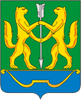 Красноярского краяПОСТАНОВЛЕНИЕ«20» марта 2023г.                       г. Енисейск                                          № 88-пО внесении изменений в постановление администрации города Енисейска от 08.12.2014 № 312-п «Об утверждении муниципальных маршрутови реестра муниципальных маршрутов»	В целях повышения безопасности и качества пассажирских перевозок в городе Енисейске, руководствуясь статьей 16 Федерального  закона от 06.10.2003 № 131-ФЗ «Об общих принципах организации местного самоуправления в Российской Федерации», Решением Енисейского городского Совета депутатов от 25.02.2022 № 17-170  «Об утверждении Правил об организации транспортного обслуживания населения в городе Енисейске и Правил перевозок пассажиров и багажа в городе Енисейске», статьями 5, 8, 43, 44, 46 Устава города, ПОСТАНОВЛЯЮ:          1. Внести в постановление администрации города Енисейска от 08.12.2014 № 312-п «Об утверждении муниципальных маршрутов и реестра муниципальных маршрутов» следующие изменения:- приложение №1 и №2 изложить в редакции согласно приложениям к настоящему постановлению.	2.    Контроль за исполнением настоящего постановления оставляю за собой.	3.    Настоящее постановление вступает в силу со дня его размещения и опубликования в Информационном бюллетене города Енисейска Красноярского края и на официальном интернет-портале www.eniseysk.com.Глава города           		                              			   В.В. НикольскийКозулина Светлана Викторовна;Климова Татьяна Александровна                                                  Приложение № 1 к постановлению администрацииг. Енисейска от «20» марта 2023 г.                                                                                                                                    №88-пМАРШРУТрегулярных перевозок  автомобильным транспортом в городе Енисейске№№п/пНазвание маршрута№ маршрута1.Аэропорт - Полюс12.Школа №9 - Полюс23.41 магазин - Ванеева54.Школа №9 - Лесозаводская8